.Intro: 32 countsS1: PIVOT ½ X2, POINT R TOE, POINT L TOE, TOUCH R HEEL, TOUCH L HEEL, HIP BUMP X4.S2: K STEP, VINE R, VINE L W/ ¼.RESTART: Wall 2, after first 8 counts.RESTART: Wall 5, after first 8 counts.Contact: noahsierragae@gmail.comWebsite: dancewithnoah.my-free.websitePlease do not alter this step sheet in any way. If you would like to use on your website please make sure it is in its original format and include all contact details on this script.Video rights assigned to choreographer.Raised on Country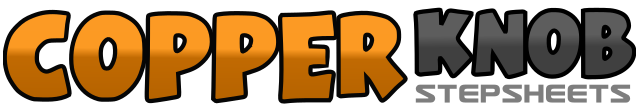 .......Count:16Wall:4Level:Improver.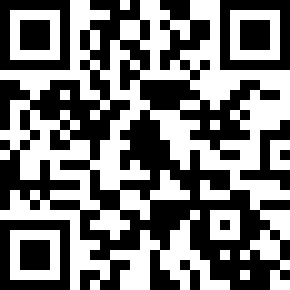 Choreographer:Noah Sierra (USA) - February 2019Noah Sierra (USA) - February 2019Noah Sierra (USA) - February 2019Noah Sierra (USA) - February 2019Noah Sierra (USA) - February 2019.Music:Raised on Country - Chris YoungRaised on Country - Chris YoungRaised on Country - Chris YoungRaised on Country - Chris YoungRaised on Country - Chris Young........1&2&Step RF forward, pivot ½ L, repeat count 1, repeat count 2.3&4&Touch R toe to R side, step RF on LF, touch L toe to L side, step LF on RF.5&6&Touch R heel forward, step RF on LF, touch L heel forward, step LF on RF.7&8&Bump R hip to R side, bump L hip to L side, repeat count 7, repeat count 8.1&2&Step RF diagonal forward, touch LF on RF, step LF diagonal backwards, touch RF on LF.3&4&Step RF diagonal backwards, touch LF on RF, step LF diagonal forward, touch RF on LF.5&6&Step RF to R side, cross LF behind RF, repeat count 5, touch LF on RF.7&8&Step LF to L side, cross RF behind LF, repeat count 7, touch RF on LF with ¼ pivot L.